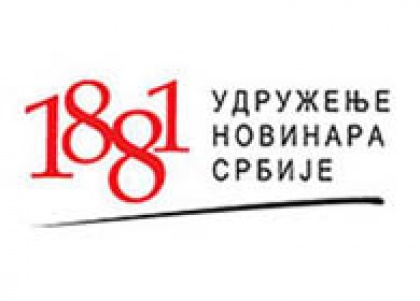 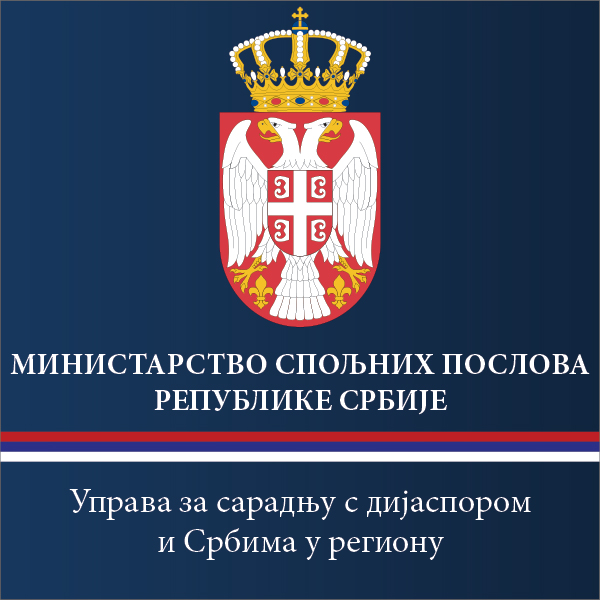 ПрограмДесете конференција новинара и медија дијаспоре и Срба у региону
уторак, 29. децембар 2020. годинеПрограмДесете конференција новинара и медија дијаспоре и Срба у региону
уторак, 29. децембар 2020. године12.00 - 12.10Уводни поздрави:Владимир Радомировић, председник Удружења новинара СрбијеАрнo Гујон, в.д. директора Управе за сарадњу с дијаспором и Србима у региону12.10 - 12.50 Утицај пандемије на рад српских медија у региону и дијаспориБранислав Бијелић, директор „Радио Дунава“ из Вуковара, ХрватскаПредраг Деспотовић, уредник недељника „Наша реч“, Румунија Анђелка Красојевић, српски радио „Младост“, ШвајцарскаОливера Радовић, уредница „П-портала“, ХрватскаБранимир Ђокић, уредник „Вести“Тамара Весна Лукић, оснивач и директор Српске телевизије ЧикагоАлександар Жигић, дописник РТС-а из Чикага Представљање УНС-овог сајта umrezavanje.rs12.50 - 13.00Пауза13.00 - 14.00 Рад удружења и организација Срба у региону и дијаспори у условима пандемијеДанијел Игрец, генерални секретар Савеза Срба Словеније Биљана Јовић, Друштво Срба и пријатеља Србије, Берген, НорвешкаБогдана Брезовац, секретар Удружења српског просвјетног и културног друштва „Просвјета“, Штутгарт, Немачка Весна Русић, директорка кластера Re:Crafts, Берн, Швајцарска Властимир Видић, Централни савет Срба у Немачкој, Минхен Проф. др Светлана Матић, председница аустријско-српског културног друштва Вилхелмина Мина Караџић, Беч, АустријаЂорђе Кузет, удружење Serbica, Антверпен, Белгија Иван Илић, Удружење грађана “Мост матице и дијаспоре”, Србија